Папе с мамой подарить мы хотим подаркиЧтобы праздник был у них красочным и ярким.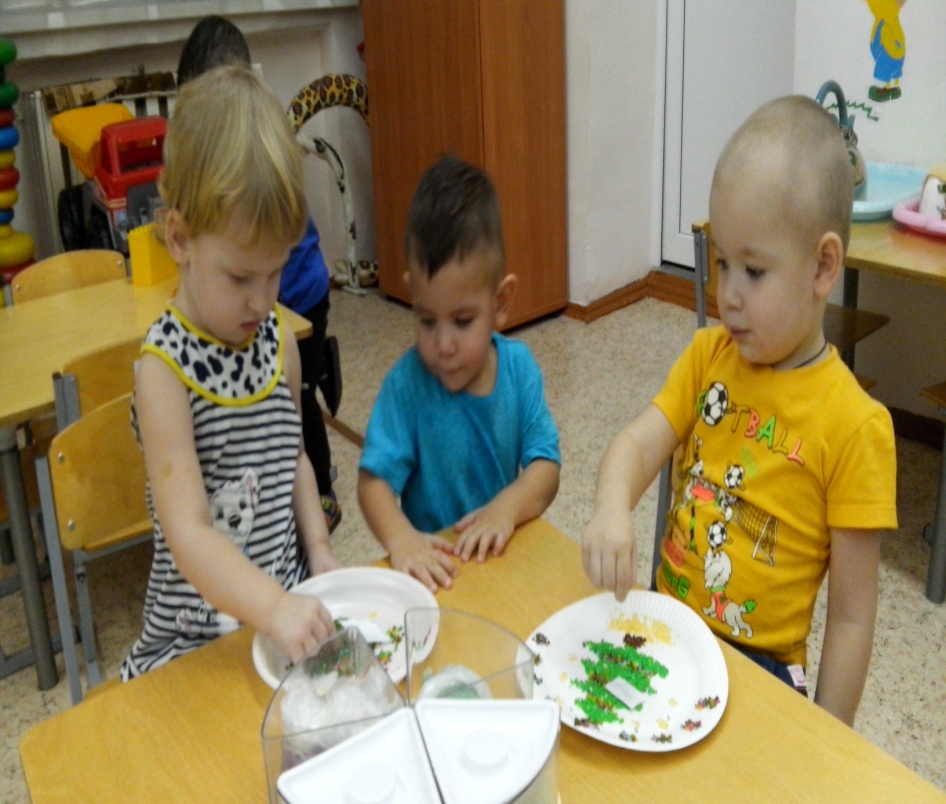 Мы нарядим  Ёлочку в бусы сереброПусть она подарит радость и добро.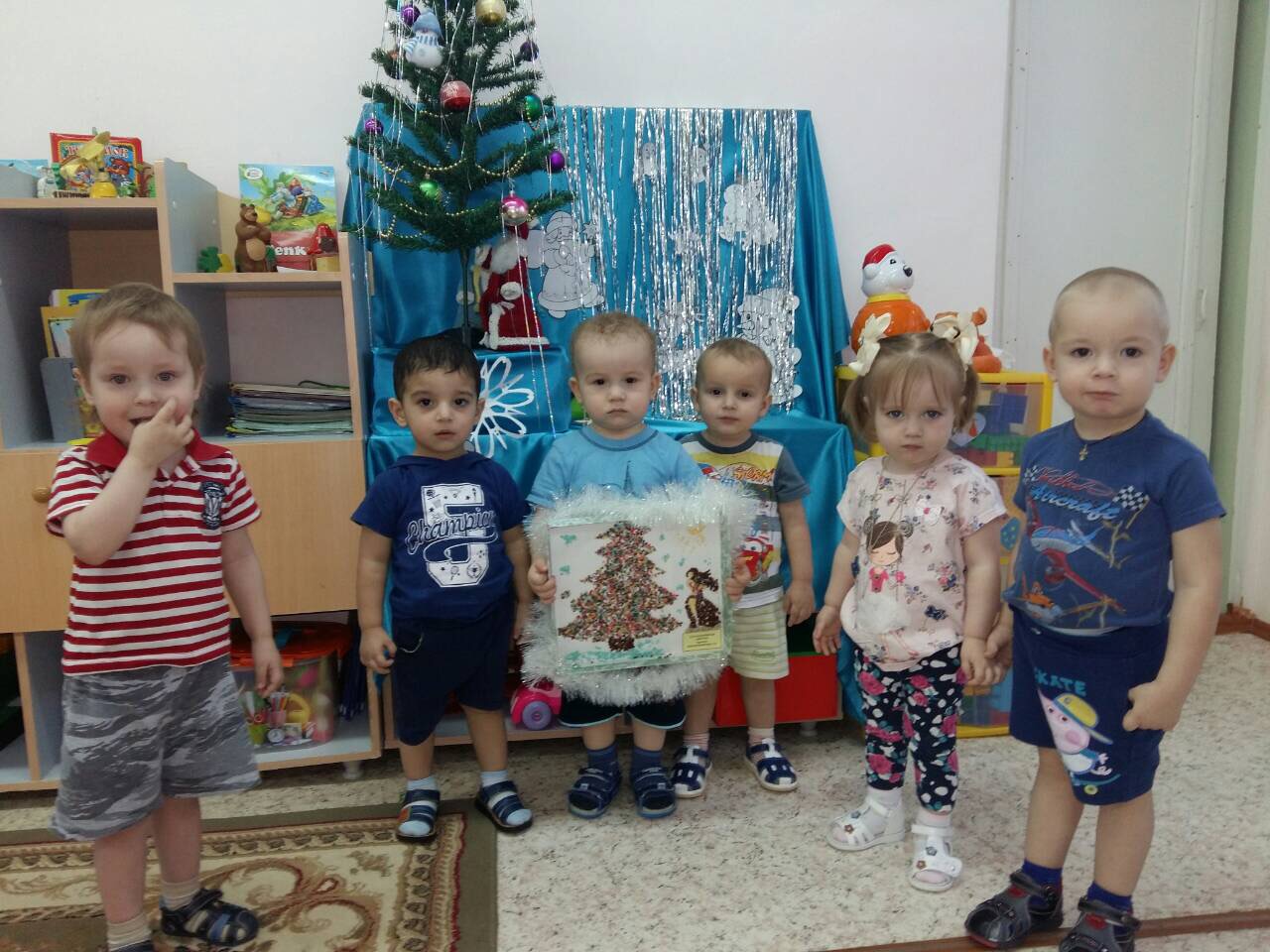 Я подарочек возьму Маме с папой подарюА они в ответ мне скажут:"Детка я тебя люблю"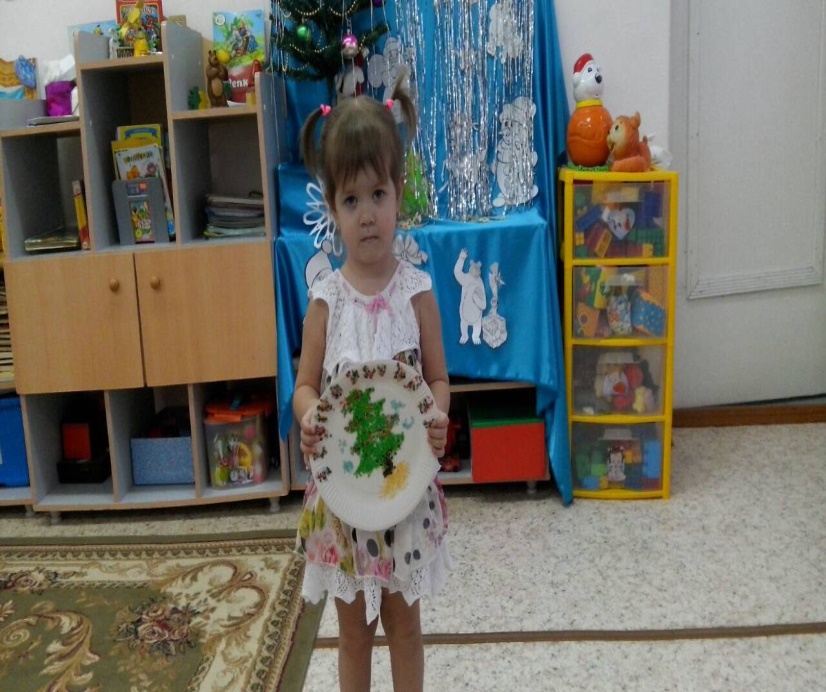 Елка летом просто елка:                         На морозе распушится,Тронешь ветку- пальцам колко,           Под ветрами распрямится,Паутиной ствол обвит,                            Вовсе не колючая,Музомор внизу стоит.                             Как цветок похучая.Вот когда зима прийдет,                         Пахнет не росой, не медом,Елка будто оживет:                                  Елка пахнет Новым годом!Елочка – красавицаМалышам так нравится,Огоньки на ней горят,Бусы,шарики висят!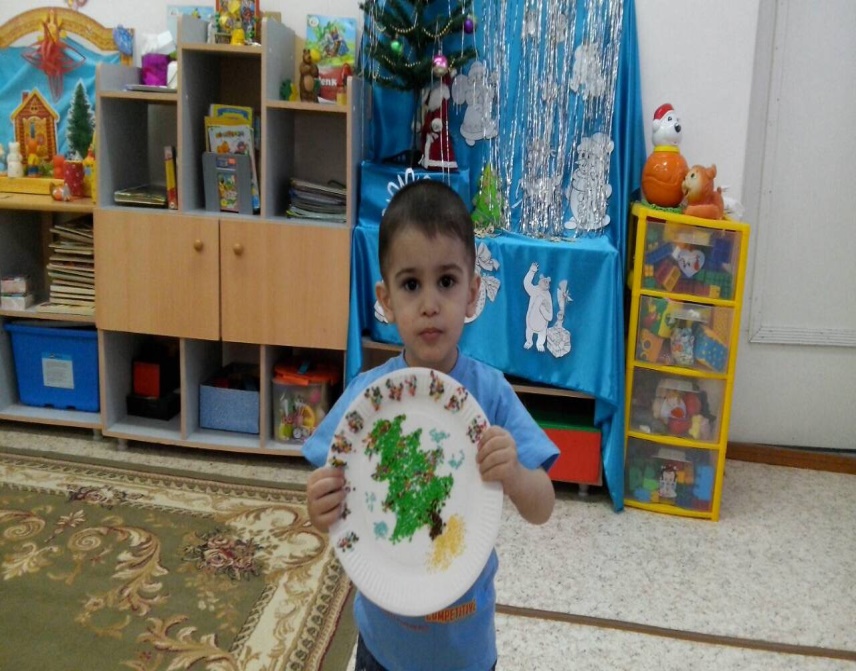 Подготовили  воспитатели группы "Цыпленок" первая младшая группа №1Биктимирова О. А.Волкова Е.С.